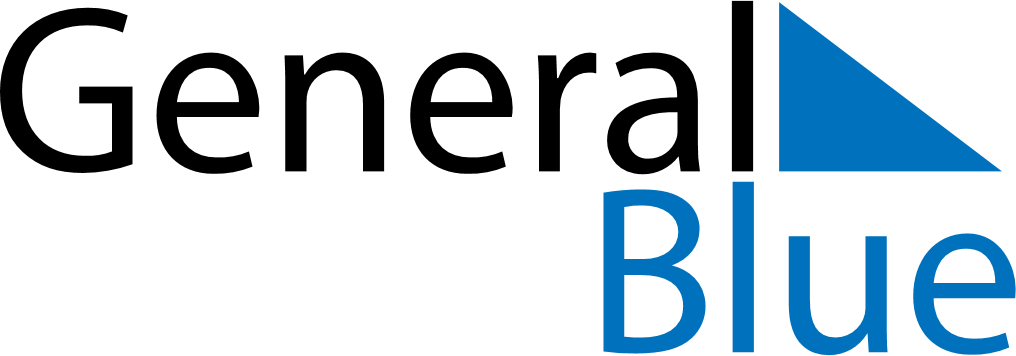 January 2026January 2026January 2026Burkina FasoBurkina FasoSUNMONTUEWEDTHUFRISAT123New Year’s DayAnniversary of the 1966 Upper Voltan coup d’état45678910111213141516171819202122232425262728293031